EDITAL “TESOUROS VIVOS DA CULTURA”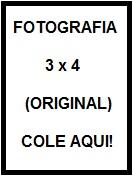 DO ESTADO DO CEARÁ - 2022ANEXO IFICHA DE INSCRIÇÃOObs.: Todas as informações devem ser referentes ao candidato(a) pessoa natural ou do(a) representante do grupo/coletividade.Categoria:      (     ) Pessoa Natural - Mestre(a)             (     ) Grupo                 (     ) Coletividade2) Nome do grupo / coletividade (apenas se candidatura de grupo/coletividade): ________________________________________________________________________________________ 		Nome do(a) candidato(a) pessoa natural ou do(a) representante de grupo / coletividade:______________________________________________________________________________4) Nome artístico (apenas se o candidato for pessoa natural):______________________________________________________________________________5) Nome da mãe do candidato(a) Pessoa Natural ou do(a) representante do grupo/coletividade: ______________________________________________________________________________6) Nome do pai do candidato(a) Pessoa Natural ou do(a) representante do grupo/coletividade:_______________________________________________________________________________7) RG do(a) candidato Pessoa Natural ou do(a) representante do grupo/coletividade:________________________________________  8) Data de Expedição: ____/____ /_______9) Órgão expedidor: ____________________________________________________________10) CPF do(a) candidato(a) Pessoa Natural ou do(a) representante do grupo/coletividade:____________________________________11) Estado Civil: ________________________________________________________________12) Naturalidade:_______________________________________________________________13) Data de nascimento:____/____ /______14) Tempo de residência no Ceará (em anos e meses): ________________________________15) Endereço: _______________________________________________________________________________________________________________________________________________16) Município: _________________________________________________________________17) Telefones para contato:______________________________________________________18) E-mail:____________________________________________________________________19) Tradição Cultural desenvolvida:_________________________________________________________________________________________________________________________________________________________________________________________________________20) Tempo de atividade do(a) candidato(a) (em anos e meses):__________________________21) Profissão/Fonte de renda:  ____________________________________________________22) Data:______/_____/_______________________________________________________Assinatura ou impressão digital do(a) candidato(a)ou representante de grupo / coletividade23) Justificativa do Registro:_____________________________________________________________________________________________________________________________________________________________________________________________________________________________________________________________________________________________________________________________________________________________________________________________________________________________________________________________________________________________________________________________________________________________________________________________________________________________________________________________________________________________________________________________________________________________________________________________________________________________________________________________________________________________________⇨ A inscrição está sendo realizado pelo(a) próprio(a) candidato(a) pessoa natural ou representante de grupo/coletividade? Se sim, desconsidere as questões de 24 a 29. Caso a resposta seja negativa, identifique o (a) proponente respondendo as questões a seguir.24) Proponente: ________________________________________________________________25) CPF ou CNPJ:________________________________________________________________26) Endereço:________________________________________________________________________________________________________________________________________________27) Município:__________________________________________________________________28) Telefones:__________________________________________________________________29) E-mail:__________________________________________________________________________________________________________________________Assinatura ou impressão digital do(a) proponenteObs 2.: Anexar a documentação do representante: cpf e rg mapa cultural.solicitar foto 3x4 anexada do candidato (destacar que o portfólio deverá ser anexado no mapa cultural da pessoa natural, grupo ou coletividade)